Załącznik nr 5.1: Zakres danych osobowych powierzonych do przetwarzania                     Zbiór Regionalny Program Operacyjny Województwa Podkarpackiego 
na lata 2014-2020                                                                                                              Projekt „Wiedza i kompetencje-program rozwoju kompetencji informatycznych mieszkańców województwa podkarpackiego”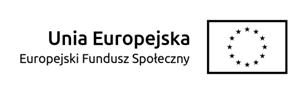 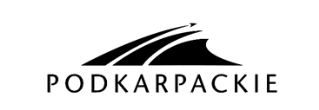 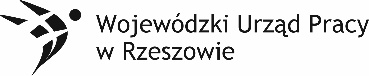 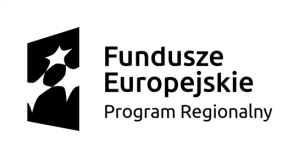 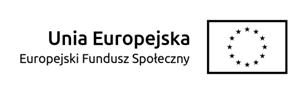 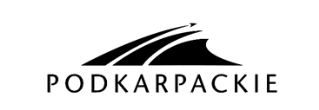 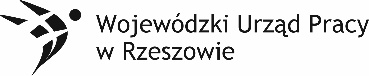 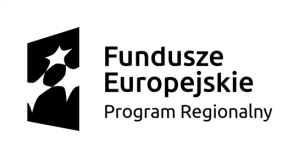 Uwagi;Szare pola wypełnia realizator projektuOsoba o niskich kwalifikacjach posiada wykształcenie:podstawowe, gimnazjalne lub niższeponadgimnazjalneWspólnie z Konsultant em należy wypełnić pola: Lp.  Dane uczestników indywidualnychKrajRodzaj uczestnikaNazwa instytucjiImięNazwiskoPESELPłeć Wiek w chwili przystępowania do projektuWykształcenieWojewództwo PowiatGminaMiejscowośćUlicaNr budynkuNr lokaluKod pocztowyObszar wg stopnia urbanizacji (DEGURBA)Telefon kontaktowyAdres e-mailData rozpoczęcia udziału w projekcieData zakończenia udziału w projekcieStatus osoby na rynku pracy w chwili przystąpienia do projektuWykonywany zawódZatrudniony w (miejsce zatrudnienia)Sytuacja osoby w momencie zakończenia udziału w projekcieZakończenie udziału osoby w projekcie zgodnie z zaplanowaną dla niej ścieżką uczestnictwaRodzaj przyznanego wsparciaData rozpoczęcia udziału we wsparciuData zakończenia udziału we wsparciuData założenia działalności gospodarczejKwota przyznanych środków na założenie działalności gospodarczejPKD założonej działalności gospodarczej Osoba należąca do mniejszości narodowej lub etnicznej, migrant, osoba obcego pochodzenia* [      ] ,    wpisz tak lub nieOsoba bezdomna lub dotknięta wykluczeniem z dostępu do mieszkańOsoba z niepełnosprawnościami* [     ] ,  ,    wpisz tak lub nieOsoba przebywająca w gospodarstwie domowym bez osób pracującychW tym: w gospodarstwie domowym z dziećmi pozostającymi na utrzymaniuOsoba żyjąca w gospodarstwie składającym się z jednej osoby dorosłej i dzieci pozostających na utrzymaniuOsoba w innej niekorzystnej sytuacji społecznej (innej niż wymienione powyżej)*Przynależność do grupy docelowej zgodnie ze Szczegółowym Opisem Osi Priorytetowych Regionalnego Programu Operacyjnego Województwa Podkarpackiego na lata 2014-2020/zatwierdzonym do realizacji Rocznym Planem Działania/ zatwierdzonym do realizacji wnioskiem o dofinansowanie projektu Pkt 23/Status osoby na rynku pracy w chwili przystąpienia do projektu:Pkt 24/Wykonywany zawód:Pkt 25/Zatrudniony w (miejsce zatrudnienia)